  BULLETIN D’INSCRIPTIONNous avons le plaisir de vous convier à notre traditionnelle soirée de vœux pour célébrer la nouvelle année dans la joie, la convivialité et l’amitié, leMercredi 29 janvier 2020, dès 19h30         À l’Hôtel Président Wilson            Quai Wilson 47, Genève Invité d’Honneur : Monsieur Patrick Lachaussée, Consul Général de France à GenèveRSVP à l’aide du coupon-réponse ci-dessous, le 27 janvier 2020 au plus tard. -----------------------------------------------------------------------------------------------------------------------------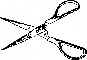 COUPON-REPONSEAu Cercle Français de Genève – Rue de Chantepoulet 13 – 1201 Genèveinvitation@cerclefrancaisdegeneve.ch – www.cerclefrancaisdegeneve.chM/Mme ……………………………………………………………………………………………………………………………………………….Email ……………………………………………………………………………………. Tel ………………………………………………………Participera au cocktail-dînatoire du mercredi 29 janvier 2020Il/elle sera accompagné(e) de M/Mme …………………………………………………………………………………….............Total de personnes présentes à la soirée …………………………………………………………………………………………….Participations aux frais : 	Membres 40.00 CHF	Total à verser………………………………………………	Non Membres 50.00 CHF	Total à verser………………………………………………À régler au moyen du bulletin de versement ci-joint.Les inscriptions annulées après le 27 janvier 2020 sont intégralement dues.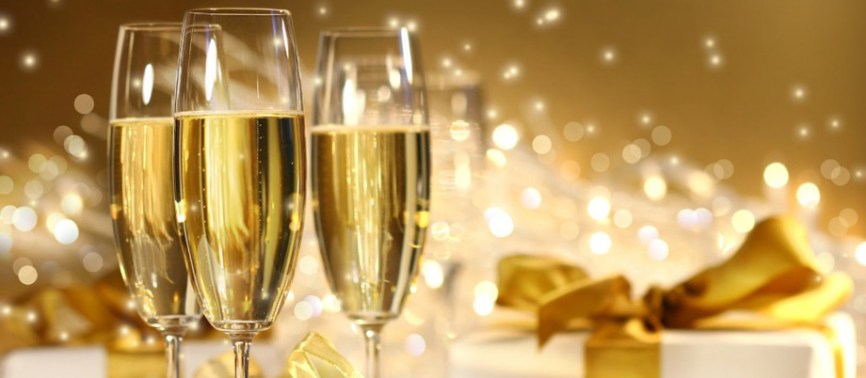 Cercle        Français de Genève